Predmet: Slovenský jazyk a literatúra - Čítanie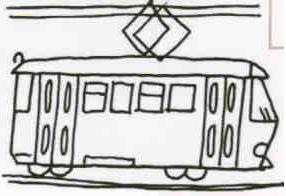 Téma: Hláska a písmeno E – Osvojiť si čítanie písmena  Ročník: druhýPrečítaj písmena a spoj tlačené písmeno s písaným. 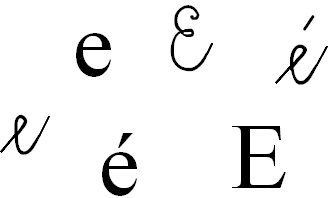 Pomenuj obrázky. 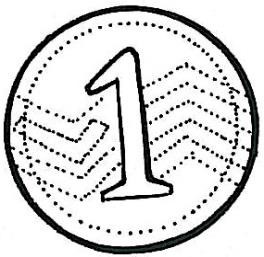 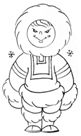 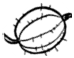 Zakrúžkuj písmeno E,e.Eva ide s Editou za zelenou rakytou. Vydávaj sa, Evka, si už veľká dievka.Električky idú v meste, nestojte im ľudia v ceste!